21.04 2020                  Тема урока: Решение задач.1) В четырёхугольник ABCD вписана окружность. Точки касания этой окружности со сторонами  делят стороны на отрезки как показано на рисунке. Найдите периметр четырёхугольника, если LC = 6, BK = 2, AN = 4, ND = 5.    ( рис.1)  рис.1                       рис.2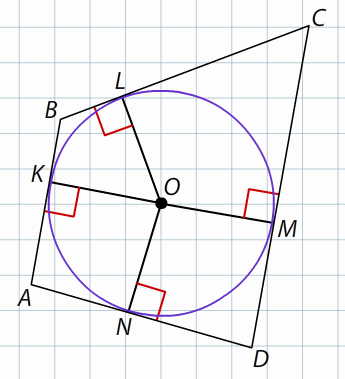 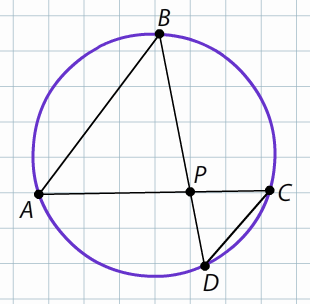 2) Известно, что ∠ABD = 50°, ∠BDC = 20°. Найдите угол BPC. Ответ дайте в  градусах. ( рис 2)(  из АВР найти АРВ)3) В окружность вписан четырёхугольник ABCD так, что ∠B = 110°, ∠C = 60°.
Найдите модуль разности углов A и D этого четырёхугольника( сделать рисунок)4) Точки A, B и D делят окружность на три части так, что градусная мера дуги AB равна 160°, а градусные меры дуг AD и DB относятся как 3 к 2. Найдите градусную меру дуги DB.( сделать рисунок)5) В окружности проведены хорды AB и CD, которые пересекаются в точке M. Найдите отрезок BM, если CM = 9, DM = 12, AM = 5. ( сделать рисунок)6)Отрезок BC – диаметр окружности с центром O. На окружности взяли точку A так, что ∠AOC = 35°. Найдите градусную меру угла BAO. ( сделать рисунок)На « 3»  -  задачи  1), 3), 4).На « 4» -- любе 4 , кроме № 1             На «5»  - все , кроме № 1План   решения задач:  1) рисунок                                        2) короткое решение                                        3) ответПытаемся  каждый  сам, мне не надо списывание.  Я хочу проверить как вы усвоили тему. У вас впереди (30.04) контрольная работа.